Creating a Major Event NotebookThe major event notebook is a crucial piece of the framework for any church’s children’s ministry. The first time a MENTBK (major event notebook) is created, you will be putting it together as you plan and execute the event. A MENTBK keeps you from having to reinvent each event each year. It provides a record of what has been done in the past, who did it, and for how much. And it offers a systematic checklist to make sure all the bases get covered well in advance of the event.Setting the StageIdentify your major events for the year.Determine whether you want your event notebooks to be in electronic or printed form, or both.If you choose to have an electronic version (highly recommended), you’ll want to use a shared application such as Dropbox or Google Drive. With either, you can create a master MENTBK folder that contains all the templates you need and a separate subfolder for each event.Each time you begin a new event, copy the blank template and in the place of “Blank” put the name of the event.If you choose to use a physical notebook (not recommended, but some churches prefer physical copies of everything), put your notebook together in a three-ring binder. You’ll want a section with all the blank templates and a separate section in the notebook for each major event.Here are some suggestions for tabs to create in the MENTBK. Not all of these tabs apply to every event—just choose the ones that apply to yours. There will also be tabs that you’ll create that will be unique to your particular event. Listed below are some standard tabs:Overall information sheetVolunteer listTimelineBudgetProgram summarySchedulePromotionsRoster of participantsCommunicationsFoodTransportationMeeting notesPost-event evaluationDocuments needed for the eventAdd to the notebook a copy of church’s tax-exempt form for volunteers to purchase needed supplies.Add to the notebook a copy of your church’s reimbursement form and procedures needed to turn in receipts.Customizing a MENTBK for VBS (sample)In addition to the sections outlined above, an event such as VBS might also include additional tabs or sections unique to this event:Volunteer schedule/rotationSnack providersShepherdsTeachersTeen volunteersMusic programArt and craftsRegistrationService projectmajor event nameat (Church Name)overall informationName of event: 											Date/time of event:											Location of event: 											Purpose of event: 											Staff liaison: 																	Contact info: 											Co-coordinator: 											Contact info: 											Co-coordinator: 											Contact info: 											Targeted ages/groups: 										Childcare needed: Y or N _____________How many workers needed? 			Space/rooms needed: 																																				Person responsible for reserving: 									Contact info: 											Volunteer ListPublicity coordinator: _										Contact info: 											Decorations coordinator: 										Contact info: 											Food volunteer: 											Contact info: 											Program/leader of event: 										Contact info: 											Clean-up volunteer: 										Contact info: 											Equipment coordinator: 										Contact info: 											Supply coordinator: 											Contact info: 											Other volunteers: 											Contact info: 											Other volunteers: 											Contact info: 											Timeline(Fill in what needs to happen when)One year before the event:Six months before the event:Four months before the event:Three months before the event:Two months before the event:One month before the event:Three weeks before the event:Two weeks before the event:One week before the event:Three days before the event:The week after the event:BudgetName of event: 											Amount budgeted for event: 									Who will manage the budget for this event? 							Contact info: 											Is a fee being charged to the children/families?		Yes 	NoAmount: 												BudgetBudgetTotal Income				–Total Expenses				 Profit/Loss					programCoordinator of program: 										Location of program: 										Equipment needs: 											Who will set up equipment? 									Where do things need to be set up? 								(Attach a diagram if necessary)Who will take down/put away equipment? _							Supply needs: 																																																		Who will collect/purchase supplies? 								When and where do supplies need to be placed? 																			Who will clean up supplies? 									Where do leftover supplies go? 									Other needs for program: 																							Who is going to send thank you notes (can be mailed from the church)? 																program vendorsWere any vendors used for the program? If so, include their contact information and the cost:Decorations vendor: 										Contact info: 											Service provided and cost: 								Music vendor:											Contact info: 											Service provided and cost: 								Sound vendor: 											Contact info: 											Service provided and cost: 								Lights vendor: 											Contact info: 											Service provided and cost: 								Program vendor: 											Contact info: 											Service provided and cost: 								Schedule of the EventSee the example below or use the schedule template on the following page.Example: Youth Fall Kickoff, 7:00-8:30 p.m.5:00 p.m. 	Decoration team arrives to decorate6:00 		Staff arrives6:30 		Other volunteers arrive in order to prepare for program7:00 		Youth and parents arriveWelcome timeMixers/games/activities: getting everyone engagedServe snacks and drinks7:30 		Official welcome from leaderAnnouncementsIntroduction of volunteersPep rally—it’s gonna be a great year7:45 		Parents go to their information sessionHand out packets of informationGo over formsHow parents can helpYouth: get their input and ideasCalendar: what’s coming upPromote special eventsHow important each person is and why we want them to be involved8:15 		Group regathersClosing music and prayer8:30 		Good night8:45 		Volunteers clean upCheck in on anything that needs to be followed up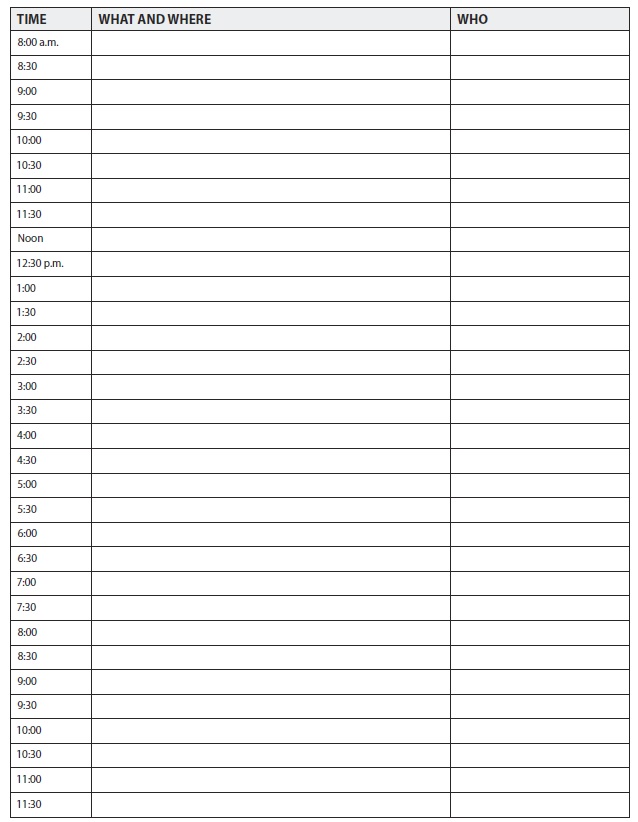 promotionsOverview: Promotions coordinator will coordinate the communication and promotions efforts related to this event in an effort to attract the targeted number of participants to the event.Coordinator: 												Contact info: 											Information necessary to promote event:What?												Who? _											Where?											When (date and time)?									Cost: 												How?												Purpose:											Contact person for more information:							Special artwork: _										promotionsWays in which event should be promoted (check all that apply):EmailChurch newsletterStudent mailingParent mailingWebsite (church)Facebook page and/or groupsPhone calls to parentsAnnouncements during Sunday school classesAnnouncements made by the senior pastor during worship serviceAnnouncements—otherNewspaper ad (if so, which paper?) _________________Fliers for churchFliers for community (if so, designate where?)													Other:_																			Date promotions should begin 									Date promotions should end 									Specific dates for:Deadline for ad in newspaper: 									When mailings go out: 										When information should be posted on the web: 						When emails should be sent: 									Deadline for information to go into church newsletter: 						Phone calls should be made: 									Announcements should be made:									Fliers should go up: 										Date to follow up with Communications Coordinator: 						promotions vendorsWere any vendors used for promotions? If so, include their contact information and the cost:Graphic art vendor: 											Contact info: 											Service provided and cost: 								Newspaper ad vendor:_										Contact info: 											Service provided and cost: 								Printing vendor: 											Contact info: 											Service provided and cost: 								Other promotions vendor: 										Contact info: 											Service provided and cost: 								Roster of participantscommunications planHow does a child or family sign up for this event? 						Who is in charge of the roster? 									Who is in charge of collecting fees (if applicable)? 						Does a checklist or what-to-bring list need to be mailed to the children/families? Yes   NoIf so, who will create it? 										Who will distribute it? 										When does the checklist/to-bring list need to be distributed to the children or parents?														 Do the children need a medical release form filled out for this event?     Yes 	NoIf so, who will:get forms to children and parents? 							make sure forms are collected? 								What is the date that all forms should be collected? 						Are there any other forms that need to be filled out for this event? 	Yes	NoIf so, list the forms below and the name of the person who will take care of distribution and collection of those forms.Other: 																																																																foodFood coordinator: 											Contact info: 											What				Specifics				WhoSnacks																						Meal																							Drinks																								Plates																								Napkins																						Cups																								Plasticware																						Bowls																								Other																									How many people are being fed? 									 									Time food is to be delivered: 									 									Location of where food is to be delivered: 							 								Who is setting up food? 										 										Who is serving food? 																					Who is cleaning up food? 																				Who is going to write thank you notes to volunteers who provided/helped with food? 														foodThank you notes mailed (can be mailed from church) by: 																							Were any vendors used to provide food? If so, include their contact information and the cost:Vendor: 												 												Contact info: 											 											Food provided and cost: 																			Other notes:Off-campus event transportationLocation of event: 											Time to arrive: 											Length of stay: 											Departure time: 											Details of the activity: 																							Do reservations need to be made? 	Yes 	NoIf so, who will make the reservations? 								Deposit required?	Yes	NoIf so, amount of deposit 			 due by 							Who will submit the check request? 								Are other reservations necessary?	Yes	NoIf so, list details below: 																							Carpool or transportation needed?	  Yes	  NoWere any vendors used to provide transportation? If so, include their contact information and cost:Vendor: 												Contact info: 											 Service provided and cost: 								Off-campus event transportationPermission slips for children/youth and for drivers of cars/van?		Yes	NoWho will take care of this? 															Emergency phone number to be given to parents: 						Where is the first-aid kit? 										Who is responsible for the first-aid kit? 								Other details listed below:Meeting notesMeeting date:Participants:Decisions made:Notes:Additional documents_____ Copies of promotional materials_____ Copy of church’s tax-exempt form for volunteers to purchase needed supplies_____ Copy of church’s reimbursement form and procedures needed to turn in receipts_____ Copy of or link to the children’s ministry/youth ministry database_____ Copy of church’s child-protection policy_____ Instructions on what to do in case of an injury_____ A map of the layout of the eventPost-event reviewTo be filled out and turned into the director of the children’s ministry/youth ministry (or interim staff) and a copy kept in this notebook.Name and date of event: 										Attendance:_________ in childcare_________ children_________ family units_________ teen helpers (if a children’s ministry event)_________ youth participants (if a youth ministry event)_________ adult volunteersWere the goals or purpose of the event met? How?What worked well?What did not work well?What would have been more helpful for the coordinator to know that will be helpful for the following coordinator to know?What needs to be done differently next time?Your name and contact information: 								Breakdown of expensesProjectedProjectedActualFood_____________________________________Program_____________________________________Supplies (to include decorations or any other materials not related to the program) _____________________________________Promotions_____________________________________Transportation_____________________________________Off-campus costs     Lodging_____________________________________     Fees_____________________________________Gas_____________________________________Other_____________________________________Other_____________________________________Other_____________________________________Other_____________________________________Other_____________________________________Total Expenses____________________________________Breakdown of incomeProjectedProjectedActualFees from children orfamilies_______________________________________________________________Funds from budget_______________________________________________________________Other_______________________________________________________________Total Income_______________________________________________________________NameParent Contact InformationAction ItemDue DateResponsible Party